HUBUNGAN TINGKAT STRESS DENGAN KEJADIAN KEGEMUKAN PADA REMAJA PUTRI SMP DAN SMA DI WILAYAH BANTUL SELAMA PANDEMI COVID-19Karunia Fajar Listiyaningrum1, Faurina Risca Fauzia2*Prodi Gizi Fakultas Ilmu Kesehatan Universitas Aisyiyah Yogyakarta, Yogyakarta, Indonesia*faurinafauzia@unisayogya.ac.idAbstrak— Latar Belakang : Pola pikir yang baik akan mempengaruhi tingkat stress pada remaja yang akan mengacu pada efektivitas melakukan kegiatan. Remaja yang mengalami stress akan mengalami perubahan pada nafsu makan. Remaja yang memiliki status gizi lebih dan obesitas lebih banyak melakukan pelarian pada makanan tinggi kalori dan lemak, sedangkan remaja berstatus gizi kurus lebih banyak mengurangi konsumsi energi. Tujuan : Mengetahui Hubungan tingkat stress dengan kejadian kegemukan pada remaja putri SMP dan SMA di Wilayah Bantul selama Pandemi Covid-19. Metode Penelitian : Jenis penelitian observasional analitik dengan pendekatan case control. Populasi penelitian adalah siswa SMP dan SMA di Wilayah Bantul dengan jumlah keseluruhan sampel 288 siswi remaja. Kelompok kasus berjumlah 73 siswi remaja dan kelompok kontrol 215 siswi remaja. Teknik pengambilan sampel menggunakan cluster random sampling. Pengumpulan data menggunakan kuesioner DASS 21 dan pengukuran antropometri. Data akan dianalisis menggunakan uji statistic univariat, dan uji chi- square bivariat dengan software aplikasi statistik. Hasil Penelitian : Remaja putri yang depresi beresiko mengalami kegemukan sebesar 1,2 kali lebih besar dibandingkan remaja putri tidak depresi, sedangkan ansietas beresiko mengalami kegemukan sebesar 1,2 kali lebih besar dibandingkan remaja putri tidak ansietas, dan stress menunjukkan resiko mengalami kegemukan sebesar 1,3 kali lebih besar dibandingkan remaja putri tidak stress, namun hasilnya tidak siginifikan karena perbedaan yang dialami oleh setiap individu dalam hal stress yang harus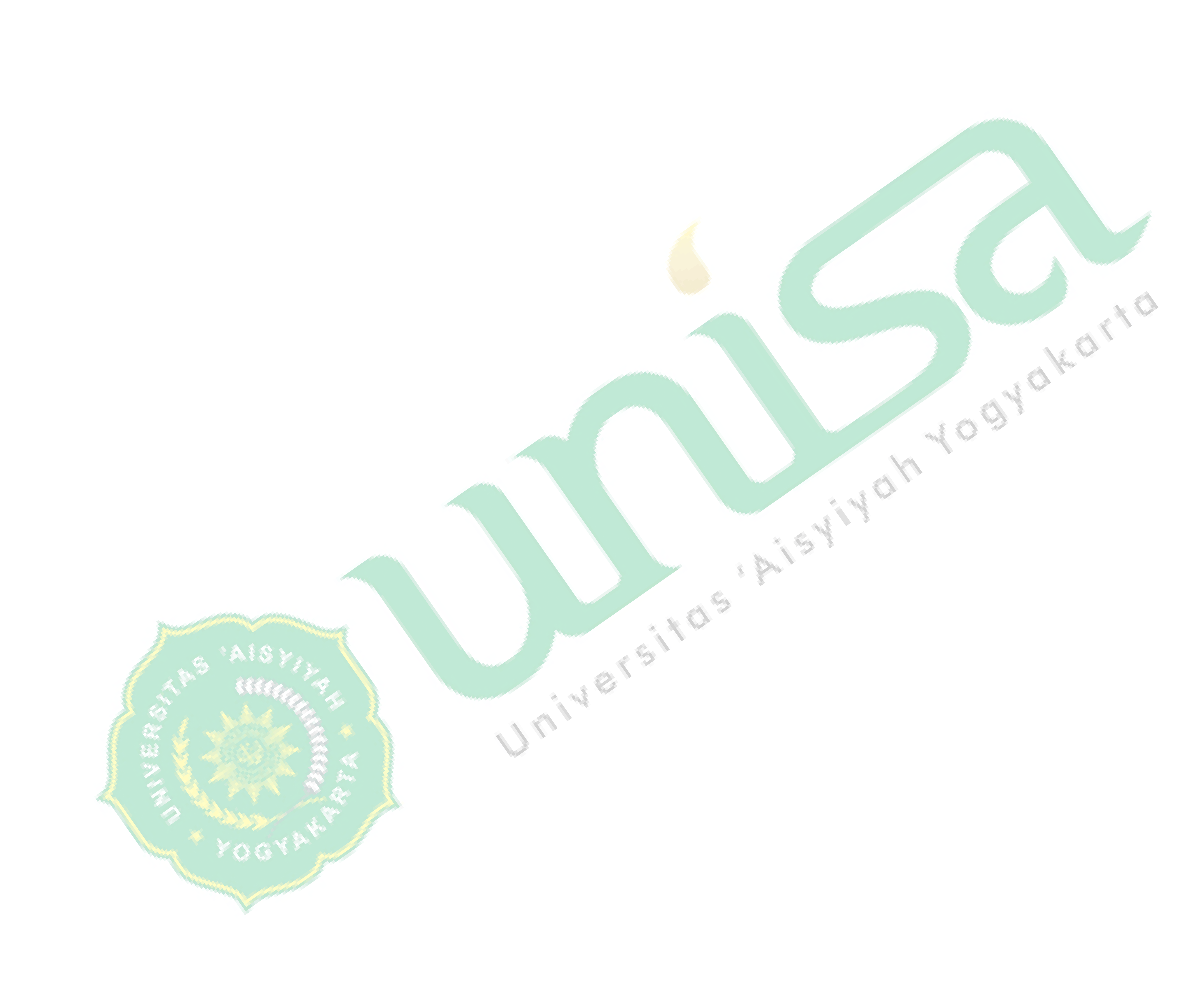 ditanggani. Kesimpulan : Stress pada remaja putri beresiko mengalami kegemukan dibandingkan remaja yang tidak stress selama pandemi covid-19, walaupun secara statistic tidak signifikan.Kata kunci— Kegemukan, remaja putri, tingkat stress, pandemic covid-19.PENDAHULUANPerkembangan virus Covid-19 menunjukkan dampak bagi kehidupan di masyarakat Indonesia hingga seluruh dunia. Pengaruh bagi remaja saat pembelajaran tatap muka di sekolah, tempat kerja, tempat umum, acara keagamaan, acara sosial budaya dilaksanakan secara online kegiatan yang dilakukan diluar rumah harus dibatasi untuk menekankan angka covid-19 (Permen, 2021). Remaja memiliki perubahan signifikan baik kondisi mental maupun jasmani remaja semakin diuji dan beberapa dari remaja yang akhirnya menjadi stress akibat pandemi, keterbatasan untuk melakukan aktifitas penuh seperti biasa diluar rumah. Dampak negatif saat pandemi covid-19 terhadap individu adalah menyebabkan krisis psikologis yang dipicu oleh ketakutan depresi, kecemasan, dan perasaan insecure perasaan tersebut dirasakan baik pasien covid ataupun masyarakat lainnya. Survei yang dilakukan oleh Himpunan Psikologi Indonesia (HIMPSI) menyatakan bahwa remaja atau anak muda di bawah usia 21 tahun mengalami tekanan psikologis yang lebih berat dibandingkan usia diatas 21 tahun selama pandemi covid-19 karena remaja menjadi kelompok rawan yang akan mengalami gangguan psikologi baik depresi,Please do not give the page number in the header or footer.kecemasan, ataupun stress yang berat. Beberapa penelitian yang telah dilakukan di China terhadap anak dan remaja selama pandemi covid-19 menghasilkan data bahwa terdapat kenaikan tingkat Psychological Distress dalam bentuk perasaan takut, depresi dan cemas jika dibandingkan dari sebelum pandemi Covid-19 (Pertiwi et al., 2021).Menurut data Riset Kesehatan Dasar prevalensi penderita depresi pada tahun 2018 usia ≥15 tahun di Indonesia sebesar 6,1% untuk kejadian laki-laki sebesar 4,7% dan perempuan 7,4%, untuk provinsi DIY sebesar 5,5%, kabupaten Bantul sebesar 6,19% kejadian laki-laki sebesar 4,22% dan perempuan 6,71%. Penderita depresi sebesar 9% rutin minum obat atau menjalani pengobatan medis. Untuk prevalensi gangguan mental emosional usia ≥15 tahun sebesar 9,8% di Indonesia untuk kejadian laki-laki sebesar 7,6% dan perempuan 12,1%, sedangkan di provinsi DIY sebesar 10,1%, kabupaten Bantul 11,19% dengan kejadian laki-laki 7,86% dan perempuan 12,20% (Kemenkes RI, 2018).Stress pada remaja dapat menganggu fungsi kognitif, berkurangnya konsentrasi saat pembelajaran, memori, perhatian, dan kemampuan beraktivitas sehrai-hari. Penyebab stress remaja beragam, salah satunya stress psikologi yang disebabkan oleh faktor lingkungan sosial (Putri, 2014). Seseorang yang mengalami stress akan mengalami perubahan pada nafsu makan. Remaja yang memiliki status gizi lebih dan obesitas lebih banyak melakukan pelarian pada makanan tinggi kalori dan lemak, sedangkan remaja berstatus gizi kurus lebih banyak mengurangi konsumsi energi (Wijayanti et al., 2019; Alfiah, S. N et al., 2020). Perilaku makan merupakan faktor yang sangat berperan dalam status gizi seseorang. Perilaku makan dipengaruhi oleh faktor individu, lingkungan sosial, lingkungan fisik, dan makrosistem.METODEPenelitian ini merupakan penelitian observasional analitik dengan pendekatan case-control. Penelitian ini dilaksanakan pada bulan Oktober 2021- Januari 2022 di SMP dan SMA wilayah Bantul. Pelaksanaan penelitian ini telah mendapatkan persetujuan etik dari Komisi komisi etik Universitas ‘Aisyiyah Yogyakarta dengan nomor etik No.1426/KEP- UNISA/XII/2021. Sebelum dilakukan pengambilan datapeneliti telah melakukan uji validitas dan reabilitas pada kuesioner Dass 21 dan kalibrasi timbangan digital, microtoise di Laboratorium Kalibrasi dan Uji PT Adi Multi Kalibrasi UAD.Populasi dalam penelitian ini yaitu remaja putri SMP dan SMA di Wilayah Bantul dengan jumlah keseluruhan sampel sebanyak 288 responden remaja putri dengan kelompok kasus yang status gizi gemuk jumlah 73 responden dan kelompok kontrol yang status gizi normal atau non gemuk jumlah 215 responden. Data primer dilakukan secara online menggunakan g-from (data persetujuan menjadi responden, data karakteristik responden, data status gizi responden, data tingkat stress remaja putri) dan offline (data antropometri dengan mengukur berat badan, tinggi badan, dan ambil data usia siswa) dan data sekunder dilakukan secara offline (data jumlah siswa tiap kelas dan data profil sekolah) .Data diolah menggunakan software aplikasi statistik dan aplikasi WHO Anthro Plus. Analisis univariat digunakan untuk menggambarkan karakteristik subjek diantaranya usia, pekerjaan Ibu, dan pendidikan terakhir Ibu. Sebelum dilakukan uji hipotesis, semua variabel diuji normalitas dahulu menggunakan uji Shapiro-Wilk. Analisis bivariat dilakukan dengan uji Chi-Square.HASILPenelitian ini dilaksanakan pada bulan Januari 2022, jumlah keseluruhan sampel yang digunakan sebanyak 288 responden terbagi menjadi 2 kelompok kasus dan kontrol. Kelompok kasus sebanyak 73 responden dan kelompok kontrol sebanyak 215 responden.Gambaran Umum RespondenGambaran umum responden meliputi usia responden, jenis kelamin, pekerjaan Ayah dan Ibu, pendidikan terakhir Ayah dan Ibu pada kelompok kasus (remaja putri gemuk) dan kelompok kontrol (remaja putri tidak gemuk) dengan jumlah sampel yang digunakan secara keseluruhan sebanyak 288 responden.Tabel 1 Karakteristik Responden Berdasarkan Usia dan Tipe SekolahBerdasarkan tabel 1 diketahui bahwa karakteristik responden kelompok kasus berusia 13-15 tahun sebanyak 38 siswi remaja 52,1%, dan usia 16-18 tahun sebanyak 35 siswi 47,9%. Dengan sebagian menduduki kelas X sebanyak 26 siswi 35,6%. Berdasarkan karakteristik pendidikan orang tua terakhir ayah 50,7% tamatan SMA/SMK dan pendidikan terakhir ibu 52,1% tamatan SMA/SMK. Pada kelompok kontrol usia remaja putri 13-15 tahun sebanyak 99 siswi 46,1%, usia 16-18 tahun sebanyak 116 siswi 53,9%. Sebagian siswi menduduki kelas XI sebanyak 80 siswi 37,2%. Berdasarkan pendidikan terakhir orang tua ayah tamatan SMA/SMK 56,7% dan pendidikan terakhir ibu SMA/SMK 52,6%.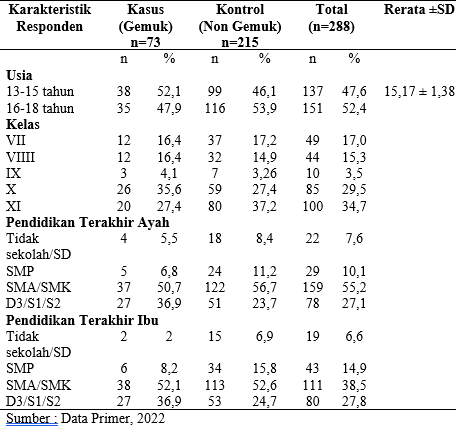 Tabel 2 Karakteristik Responden Berdasarkan Pekerjaan Orang Tua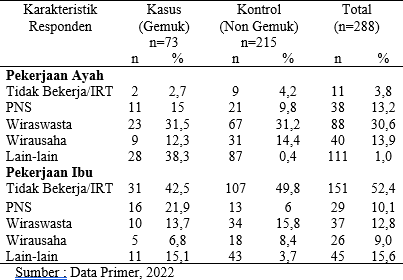 Berdasarkan tabel 2 diketahui bahwa karakteristik orang tua responden berdasarkan pekerjaan ayah pada kelompok kasus 31,5% sebagai wiraswasta dan pekerjaan ibu 42,5%sebagai ibu rumah tangga atau tidak bekerja. Sedangkan untuk kelompok kontrol berdasarkan pekerjaan ayah 31,2% sebagai wiraswasta dan pekerjaan ibu 49,8% sebagai ibu rumah tangga atau tidak bekerja.Gambaran Tingkat Stress Dengan Kejadian Kegemukan Pada Remaja PutriTabel 3 Gambaran Tingkat Stress Dengan Kejadian Kegemukan Pada Remaja Putri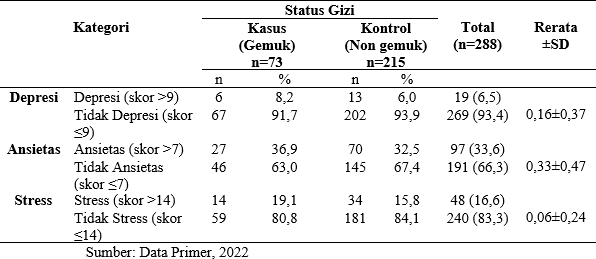 Berdasarkan tabel 3 kategori tidak depresi pada kelompok kasus dengan persentase 91,7% untuk kelompok kontrol persentase 93,9%. Untuk kategori tidak ansietas pada kelompok kasus dengan persentase 63,0% dan untuk kelompok kontrol persentase 67,4%. Untuk kategori tidak stress pada kelompok dengan persentase kasus 80,8% dan kelompok kontrol persentase 84,1%.Hubungan Tingkat Stress Dengan Kejadian Kegemukan Pada Remaja PutriTabel 4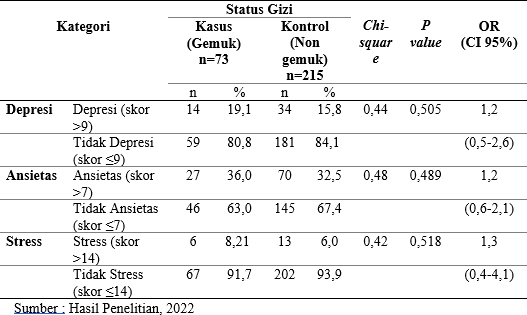 Berdasarkan tabel 3 hasil uji analisis Chi-Square menunjukkan tidak ada hubungan antara depresi dengan kejadian kegemukan pada remaja putri di Wilayah Bantul selama pandemi covid-19. Remaja putri yang depresi beresiko mengalami kegemukan sebesar 1,2 kali lebih besar dibandingkan remaja putri tidak depresi, namun tidaksignifikan. Berdasarkan tingkat stress ansietas hasil menunjukkan tidak ada hubungan antara ansietas dengan kejadian kegemukan pada remaja putri di Wilayah Bantul. Remaja putri yang ansietas beresiko mengalami kegemukan sebesar 1,2 kali lebih besar dibandingkan remaja putri tidak ansietas, namun tidak signifikan. Berdasarkan hasil tingkat stress menunjukkan tidak ada hubungan antara stress dengan kejadian kegemukan pada remaja putri di Wilayah Bantul. Remaja putri yang stress beresiko mengalami kegemukan sebesar 1,3 kali lebih besar dibandingkan remaja putri tidak stress, namun tidak signifikan.PEMBAHASANKarakteristik responden pada penelitian ini yaitu siswi remaja putri yang bersekolah SMP dan SMA di wilayah Bantul dengan jumlah keseluruhan responden 288 siswa terbagi menjadi 2 kategori kelompok kasus siswi yang memiliki status gizi lebih atau gemuk sebanyak 73 siswi dan kelompok kontrol siswi yang memiliki status gizi normal atau baik 215 siswi. Pada kelompok kasus berusia 13-15 tahun sebanyak 38 siswi remaja 52,1%, dan usia 16-18 tahun sebanyak 35 siswi 47,9%. Dengan sebagian menduduki kelas X sebanyak 26 siswi 35,6%. Pada kelompok kontrol usia remaja putri 13-15 tahun sebanyak 99 siswi 46,1%, usia 16-18 tahun sebanyak 116 siswi 53,9%. Sebagian siswi menduduki kelas XI sebanyak 80 siswi 37,2%.Berdasarkan karakteristik pendidikan orang tua terakhir ayah 50,7% tamatan SMA/SMK dan pendidikan terakhir ibu 52,1% tamatan SMA/SMK. Berdasarkan pendidikan terakhir orang tua ayah tamatan SMA/SMK 56,7% dan pendidikan terakhir ibu SMA/SMK 52,6%. Pekerjaan ayah lain-lain sebagian berprofesi sebagai TNI, Polri, petani, memiliki toko kelontong dengan prosentase 38,3% dan pekerjaan ibu sebagian besar sebagai ibu rumah tangga atau tidak bekerja dengan prosentase 42,5%. Faktor yang mempengaruhi status gizi remaja salah satunya adalah tingkat pendapatan keluarga. Keluarga yang memiliki pendapatan terbatas memiliki dampak kurang terpenuhinya kebutuhan asupan makananan sehari-hari terutama pada pemenuhan zat gizi dalam tubuh (Apriliana & Rakhma, 2017; Ibrahim, B. I., & Kustiningsih., 2018). Agar terpenuhinya kebutuhan keluarga dibutuhkan peran orang tua dalam memenuhi kebutuhan anak, dalampemberian nafkah serta memenuhi kebutuhan nutrisi untuk membantu pertumbuhan dan perkembangan anak menjadi lebih optimal. Untuk dapat memenuhi kebutuhan anak, orang tua berusaha bekerja agar memiliki pendapatan yang cukup. Pendapatan yang dihasilkan oleh orang tua berbeda-beda sesuai dengan pekerjaannya. Berdasarkan pendapatan orang tua saat pandemi menurun membuat merekan mengeluh akan kondisi ini, gaji yang belum diterima selama berbulan-bulan, hingga membuat mereka kehilangan mata pencaharian akibat pemutusan hubungan kerja (PHK). Pendapatan keluarga yang kurang hingga tidak ada pendapatan membuat belum tercukupi kebutuhan harian anggota keluarga dan pemenuhan gizi seimbang untuk anak. Pemenuhan gizi seimbang sangat bermanfaat bagi proses tumbuh kembang anak, selain itu pemenuhan gizi seimbang untuk anak pada masa pandemi covid-19 juga sangat baik untuk meningkatkan sistem kekebalan tubuh (Aziza & Mil, 2021).Diketahui bahwa tidak ada hubungan depresi dengan kejadian kegemukan pada remaja putri di Wilayah Bantul. Hasil menggunakan uji analisis Chi-Square bahwa remaja putri yang depresi beresiko menglami kegemukan sebesar 1,2 kali lebih besar dibandingkan remaja putri tidak depresi, namun tidak signifikan. Demikian hasil penelitian ini sejalan dengan penelitian (Yang et al., 2020) tidak ada hubungan depresi dengan kejadian kegemukan yang menyatakan bahwa remaja yang memiliki gangguan depresi cenderung tidak memperhatikan pola makan, sehingga hal ini terjadi akan mengakibatkan kegemukan.Hubungan antara obesitas dan depresi saling berkaitan dengan faktor-faktor yang menjadi pemicu. Beberapa penelitian menyimpulkan bahwa anak muda yang memiliki status gizi normal tidak rentan terhadap depresi dibandingkan yang memiliki status gizi obesitas. Wanita gemuk lebih rentan untuk menunjukkan gejala depresi, jika dibandingkan dengan yang tidak obesitas. Beberapa penelitian menunjukkan bahwa tingkat gangguan makan pada anak-anak obesitas tinggi, dan obesitas masa kanak- kanak dapat mengakibatkan induksi gangguan makan di masa dewasa. Menurut survei online pada mahasiswa, kelebihan berat badan atau obesitas yang dirasakan menyebabkankemungkinan yang lebih tinggi untuk memiliki perilaku makan berlebihan (Chu et al., 2019).Berdasarkan tingkat stress ansietas hasil menunjukkan tidak ada hubungan antara ansietas dengan kejadian kegemukan pada remaja putri di Wilayah Bantul. Remaja putri yang asietas beresiko menglami kegemukan sebesar 1,2 kali lebih besar dibandingkan remaja putri tidak ansietas, namun tidak signifikan. Gangguan kecemasan pada remaja sering terjadi akibat beban pendidikan yang dijalani disekolah yang menganggu berbagai tekanan dan beban pikiran. Hal ini kan menganggu berlangsungnya proses belajar terhambat seperti remaja tidak konsentrasi proses pembelajaran akan berkurang daya ingat akan menyerap pelajaran (Widyartini & Diniari, 2016). Adanya kondisi pandemi covid-19 membuat remaja semakin cemas akan nilai ujian karena proses pembelajaran yang dilakukan secara online. Sebagian siswa terbebani terkadang kondisi lingkungan rumah yang tidak mendukung akan proses pembelajaran seperti halnya membantu orang tua dalam melakukan pekerjaan rumah.Berdasarkan hasil tingkat stress menunjukkan tidak ada hubungan antara stress dengan kejadian kegemukan pada remaja putri di Wilayah Bantul. Remaja putri yang stress beresiko menglami kegemukan sebesar 1,3 kali lebih besar dibandingkan remaja putri tidak stress, namun tidak signifikan. Pada hasil kuesioner Depression Anxiety Stress Scale (DASS 21) baik dari kategori kelompok kasus maupun kontrol sebagian besar responden tidak mengalami stress hal tersebut dapat dipengaruhi beberapa hal dengan kondisi baik pikiran ataupun kondisi sekitar.Stress akan memperngaruhi beberapa hormone yang mengakibatkan perilaku makan serta asupan zat gizi menjadi terganggu. Perubahan hormone saat stres dapat menyebabkan obesitas. Saat mengalami stres, tubuh akan mengeluarkan corticotrophin releasing hormone (CRH) sistem kerja hormone tersebut akan menekan rasa lapar yang dinamakan acute appetite regulation. Tubuh membutuhkan cadangan energi sebagai pengganti agar tidak kekuarangan energi dan fungsi fisiologis berjalan normal. Setelah beberapa waktu, kadar glucocorticoid di dalam pembuluh darah akan meningkat. Glucocorticoid berperan dalam aktivitaslipoprotein lipase di jaringan adiposa, sehingga meningkatkan simpanan lemak dalam tubuh, terutama lemak viseral (Fiskasari et al., 2020).Menurut peneliti dalam kegiatan pembelajaran sekolah yang belum dilaksanakan secara keseluruhan tatap muka membuat remaja merasa jenuh dengan keadaan pandemi, dimana remaja merasa memiliki beban dalam pembelajaran. Beban yang dirasa remaja saat pembelajaran online merasa terlalu banyak tugas yang diterima belum lagi menghadapi beban kehidupan dirumah seperti halnya orang tua meminta anak untuk membantu menyelesaikan pekerjaan rumah. Dari tekanan tersebut membuat anak merasa tidak ada waktu untuk bermain diluar rumah. Beberapa dari orang tua untuk menuntut anaknya belajar lebih giat supaya mendapatkan nilai yang bagus dengan hal tersebut menyebabkan anak untuk mengalami peningkatan stress yang dialami (Purnami et al., 2021).Hasil penelitian ini menunjukkan tidak ada hubungan tingkat stress dengan kejadian kegemukan pada remaja putri SMP dan SMA di Wilayah Bantul selama pandemi covid-19. Hal ini bisa terjadi karena adanya perbedaan yang dialami oleh setiap individu dalam hal stress yang harus ditanggani. Hasil tersebut adapun sejalan dengan penelitian (Anggraini et al., 2022) tidak ada hubungan antara tingkat stress terhadap status gizi, stress yang di alami akan menganggu kinerja tubuh.Namun penelitian ini tidak sejalan yang mengatakan bahwa terdapat hubungan antara tingkat stres dengan status gizi karena seseorang yang mengalami stres akan mempengaruhi terganggunya perilaku makan yang berkurang (Bitty et al, 2019). Keadaan stress yang dialami memicu keadaan tubuh menjadi terganggu sehingga menimbulkan emotional eating adanya pengendalian stress adanya penambahan nafsu makan yang tidak terkontrol menyebabkan status gizi berlebih atau penurunan nafsu makan.SIMPULAN DAN SARANSimpulanBerdasarkan dari hasil analisis data dalam penelitian, dapat ditarik kesimpulan sebagai berikut :Persentase gambaran tingkat stress pada remaja putri di Wilayah Bantul selama pandemic covid-19 terbagi dalam 3 jenis yaitu kategori depresi 8,2%, ansietas 36,9%, dan stress 19,1%.Jumlah keseluruhan sampel sebanyak 288 responden remaja putri dengan kelompok kasus yang status gizi gemuk jumlah 73 responden dan kelompok kontrol yang status gizi normal atau non gemuk jumlah 215 responden.Pada penelitian ini menunjukkan tidak ada hubungan antara tingkat stress, depresi, ansietas dengan kejadian kegemukan pada remaja putri SMP dan SMA di Wilayah Bantul selama pandemi covid-19.SaranBagi RemajaBagi remaja dalam menghadapi situasi pandemi covid-19 perlu memperhatikkan kondisi kesehatan terutama status gizi agar tetap stabil kondisi yang baik agar tidak terjadinya perubahan status gizi yang signifikan menganggu aktifitas sehari-hari.Bagi Penelitian SelanjutnyaApabila dilakukan penelitian lebih lanjut, sebaiknya untuk pengambilan data stress dilakukan secara interview langsung.DAFTAR PUSTAKAAndina Rachmayani, S., Kuswari, M., & Melani, V. (2018). Hubungan Asupan Zat Gizi dan Status Gizi Remaja Putri di SMK Ciawi Bogor. Indonesian Journal of Human	Nutrition,	5(2),	125–130. https://doi.org/10.21776/ub.ijhn.2018.005.02.6Anggraini, S. A., Indria, D. M., Gilang, A., Mt, J., Malang, H., Java, E., Anggraini, S. A., Indria, D. M., & Gilang, A. (2022). Analisis Hubungan Tingkat Stres dan Pola Tidur Terhadap Status Gizi Usia 20-39 Tahun di Kota Malang. Jurnal Bio Komplementer Medicine, 9(1).Aulia, N. R. (2021). Peran Pengetahuan Gizi Terhadap Asupan Energi, Status Gizi Dan Sikap Tentang Gizi Remaja. Jurnal Ilmiah Gizi Dan Kesehatan (JIGK), 2(02),	31–35.http://jurnal.umus.ac.id/index.php/JIGK/article/vie w/454Aziza, N. A., & Mil, S. (2021). Pengaruh Pendapatan Orang Tua terhadap Status Gizi Anak Usia 4-5 Tahun pada Masa Pandemi COVID-19. Golden Age: Jurnal Ilmiah Tumbuh Kembang Anak Usia Dini, 6(3), 109–120. https://doi.org/10.14421/jga.2021.63-01Dwi Ananda, S. S., & Apsari, N. C. (2020). Mengatasi Stress Pada Remaja Saat Pandemi Covid-19 Dengan Teknik Self Talk. Prosiding Penelitian Dan Pengabdian Kepada Masyarakat, 7(2), 248. https://doi.org/10.24198/jppm.v7i2.29050Fiskasari, S. R., Angraini, D. I., Yusran, M., Ilmu, B., Mata, P., Kedokteran, F., & Lampung, U. (2020). Hubungan Depresi , Ansietas dan Stres dengan Status Gizi pada Mahasiswa Fakultas Kedokteran Universitas Lampung Relationship of Depression , Anxiety , and Stress with Nutritional Status in Students of Medical Faculty Lampung University. 10, 572–580.Gifari, N., Nuzrina, R., Ronitawati, P., Sitoayu, L., & Kuswari, M. (2020). Edukasi Gizi Seimbang Dan Aktivitas Fisik Dalam Upaya Pencegahan Obesitas Remaja. JMM (Jurnal Masyarakat Mandiri), 4(1), 55. https://doi.org/10.31764/jmm.v4i1.1749Hafiza, D., Utmi, A., & Niriyah, S. (2021). Hubungan Kebiasaan Makan Dengan Status Gizi Pada Remaja Smp Ylpi Pekanbaru. Al-Asalmiya Nursing Jurnal Ilmu Keperawatan (Journal of Nursing Sciences), 9(2),	86–96.https://doi.org/10.35328/keperawatan.v9i2.671Indrasari, O. R., & Sutikno, E. (2020). Faktor Yang Mempengaruhi Status Gizi Remaja Usia 16-18 Tahun. Jurnal Kesehatan Indonesia (The Indonesian Journal of Health), 10(3), 128–132.Kemenkes. (2020). Peraturan no 2 tentang standar antropometri. (2020). Peraturan Menteri Kesehatan Republik Indonesia Nomor 2 Tahun 2020 Tentang Standar Antropometri Anak.Kemenkes RI. (2018). Hasil Riset Kesehatan Dasar Tahun 2018. Kementrian Kesehatan RI, 53(9), 1689–1699.Loliana, N., & Siti, R. (2015). Asupan Dan Kecukupan Gizi Antara Remaja Obesitas Dengan Non Obesitas. Media Gizi Indonesia, 10(2), 141–145.Manado, P. N. (2019). Stres Dengan Status Gizi Remaja Di Sekolah Menengah Pertama Negeri 2 Manado. Kesmas, 7(5).Masdar, H., Saputri, P. A., Rosdiana, D., Chandra, F., & Darmawi, D. (2016). Depresi, ansietas dan stres serta hubungannya dengan obesitas pada remaja. Jurnal Gizi Klinik Indonesia, 12(4), 138. https://doi.org/10.22146/ijcn.23021Meidelfi, D., Alfarissy, S., Fauzi, A., & Azura, R. (2021). Sistem Pakar Mendeteksi Malnutrisi pada Remaja dengan Metode Forward Chaining. Inspiration: Jurnal Teknologi Informasi Dan Komunikasi, 11(1), 25. https://doi.org/10.35585/inspir.v11i1.2608Permen. (2021). PMK No. 18 Th 2021. 2019(3).Pertiwi, S. T., Moeliono, M. F., & Kendhawati, L. (2021). Depresi, Kecemasan, dan Stres Remaja selama Pandemi Covid-19. JURNAL Al-AZHAR INDONESIA SERI HUMANIORA, 6(2), 72.https://doi.org/10.36722/sh.v6i2.497Purnami, C. T., Sawitri, D. R., Saleh Baqutayan, S. M., Gryzela, E., Ariana, A. D., Purniasari, M. M., Fauziyyah, R., Awinda, R. C., Besral, B., Adrian, F. A., Putri, V. S., Suri, M., Nisa, A. C., Kemenkes RI, Purnami, C. T., Sawitri, D. R., Purniasari, M. M., Gryzela, E., Ariana, A. D., Omani-Samani, R. (2021). Hubungan Tingkat Stress Dengan Pola Makan Anak Usia Sekolah (Studi Di Sekolah Dasar Candimulyo 1 Kecamatan Jombang Kabupaten Jombang). Jurnal Akademika Baiturrahim Jambi, 1(1),	66.https://ejournal.unair.ac.id/BRPKM/article/viewFil e/24328/pdfPutri, W. D. A. W. (2014). Prevalensi Stres Psikososial Dan Faktor - Faktor Yang Mempengaruhi Pada Siswa – Siswi Kelas Xii Studi Pendidikan Ipa Dan Ips Sman 6 Denpasar. Stres Psikososial, 3, 1–12.Wibowo, S. A. P., & Oktarina, N. D. (2021). Gambaran Tingkat Stres Remaja Smp Pada Kondisi Pandemi Covid-19 Di Smp Islam Miftakhul Huda Pakis Aji Kabupaten	Jepara.http://repository2.unw.ac.id/id/eprint/1525Widyartini, N., & Diniari, N. (2016). Tingkat Ansietas Siswa Yang Akan Menghadapi Ujian Nasional Tahun 2016 Di Sma Negeri 3 Denpasar. E-Jurnal Medika Udayana, 5(6), 2–7.Wijayanti, A., Margawati, A., & Wijayanti, H. S. (2019). Hubungan Stres, Perilaku Makan, Dan Asupan ZatGizi Dengan Status Gizi Pada Mahasiswa Tingkat Akhir. Journal of Nutrition College, 8(1), 1. https://doi.org/10.14710/jnc.v8i1.23807Yang, F., Dengan, B., Tenaga, P., Persalinan, P., Wilayah, D. I., & Puskesmas, K. (2020). Majalah Kesehatan Masyarakat Aceh ( MaKMA ). 3(1), 112–118.Chu, D. T., Minh Nguyet, N. T., Nga, V. T., Thai Lien, N.V., Vo, D. D., Lien, N., Nhu Ngoc, V. T., Son, L.H., Le, D. H., Nga, V. B., Van Tu, P., Van To, T.,Ha, L. S., Tao, Y., & Pham, V. H. (2019). An update on obesity: Mental consequences and psychological interventions. Diabetes and Metabolic Syndrome: Clinical Research and Reviews, 13(1), 155–160. https://doi.org/10.1016/j.dsx.2018.07.015Fiskasari, S. R., Angraini, D. I., Yusran, M., Ilmu, B., Mata, P., Kedokteran, F., & Lampung, U. (2020).Hubungan Depresi , Ansietas dan Stres dengan Status Gizi pada Mahasiswa Fakultas Kedokteran Universitas Lampung Relationship of Depression , Anxiety , and Stress with Nutritional Status in Students of Medical Faculty Lampung University.10, 572–580.van der Valk, E. S., Savas, M., & van Rossum, E. F. C. (2018). Stress and Obesity: Are There More Susceptible Individuals? Current Obesity Reports, 7(2), 193–203. https://doi.org/10.1007/s13679-018-0306-y.Alfiah, S. N., Widiastuti, S. K., & Sudyasih, M. K. T. (2020). Hubungan Pola Tidur Dengan Obesitas Pada Remaja Di Man 1 Sleman. http://digilib.unisayogya.ac.id/5076/.Ibrahim, B. I., & Kustiningsih. (2018). Hubungan Aktivitas Fisik Dengan Kejadian Obesitas Pada Remaja Di Sman 1 Gamping Sleman Yogyakarta Naskah. Naskah Publikasi. digilib.unisayogya.ac.id/4317/.Conference templates contain guidance text for composing and formatting conference papers. Please ensure that all template text is removed from yourconference paper prior to submission to the conference. Failure to remove template text from your paper may result in your paper not being published.